      Compétition d’athlétisme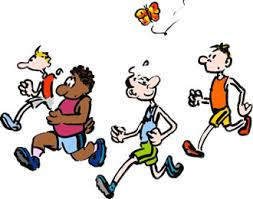           championnat départemental EPMT(épreuves multiples)  MINIMESMercredi   11 avril   2018Merci à nos jeunes juges :Swane Bidet, Louanne Krutul, Valentine Lebreton, Sarah Allaoui, Sarah Lestringant, Kylian Gomez et Jonathan Créantor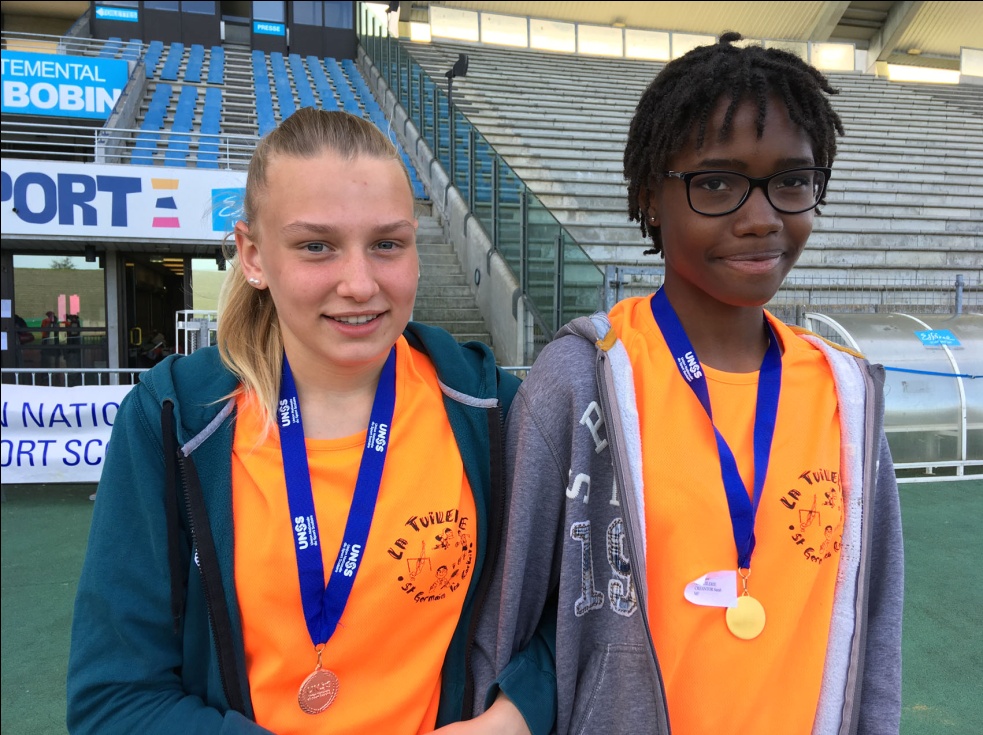 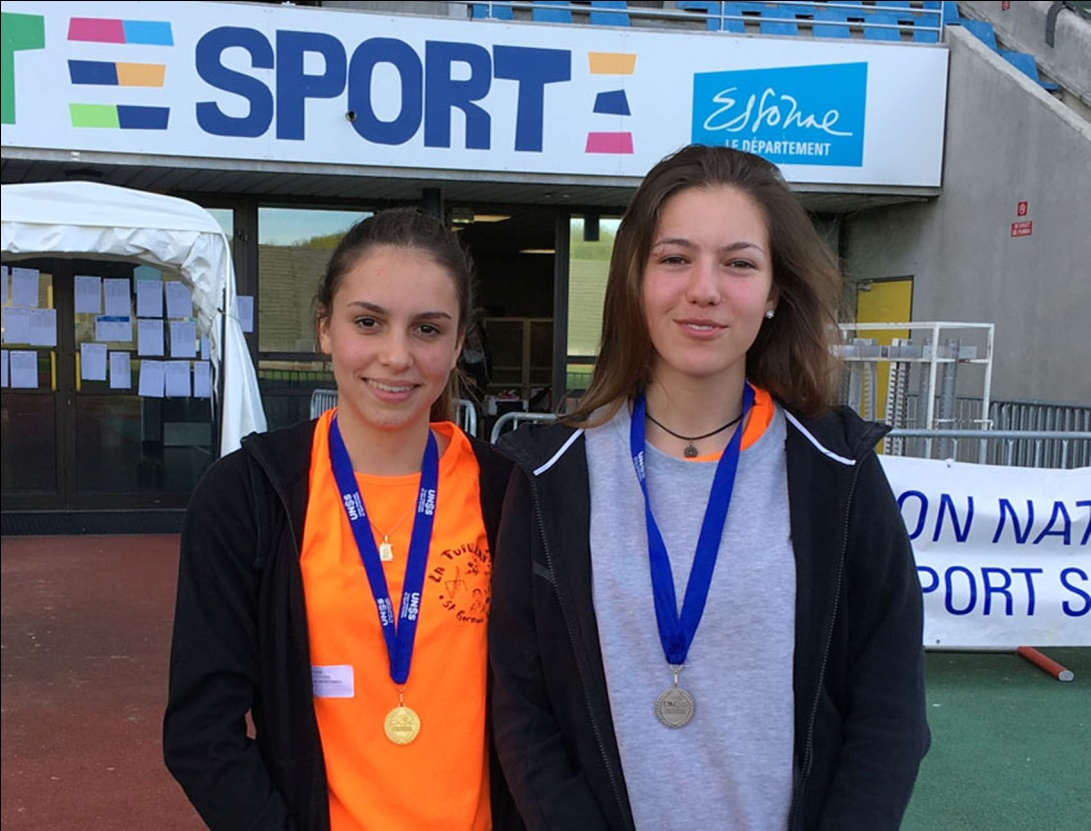 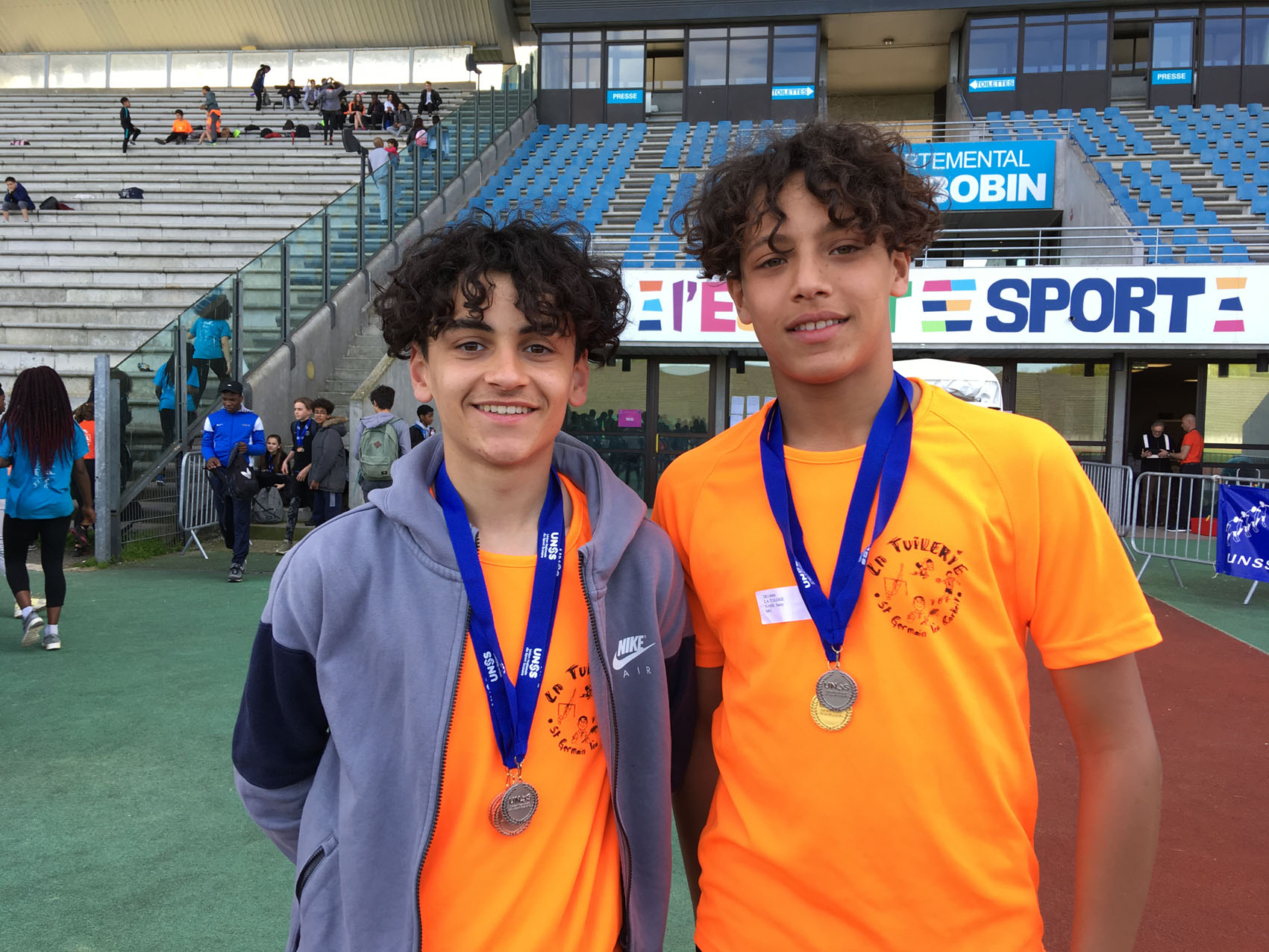 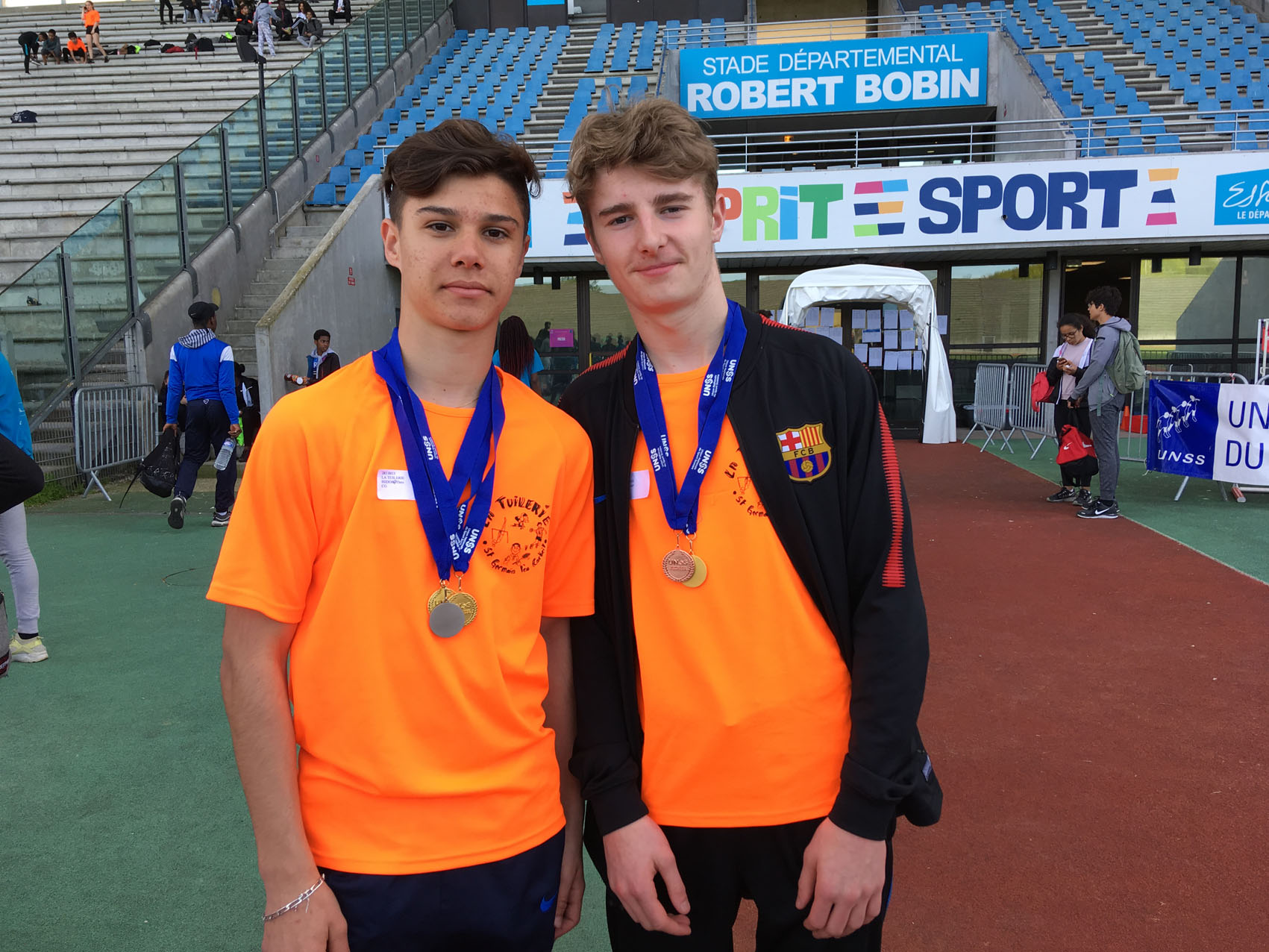 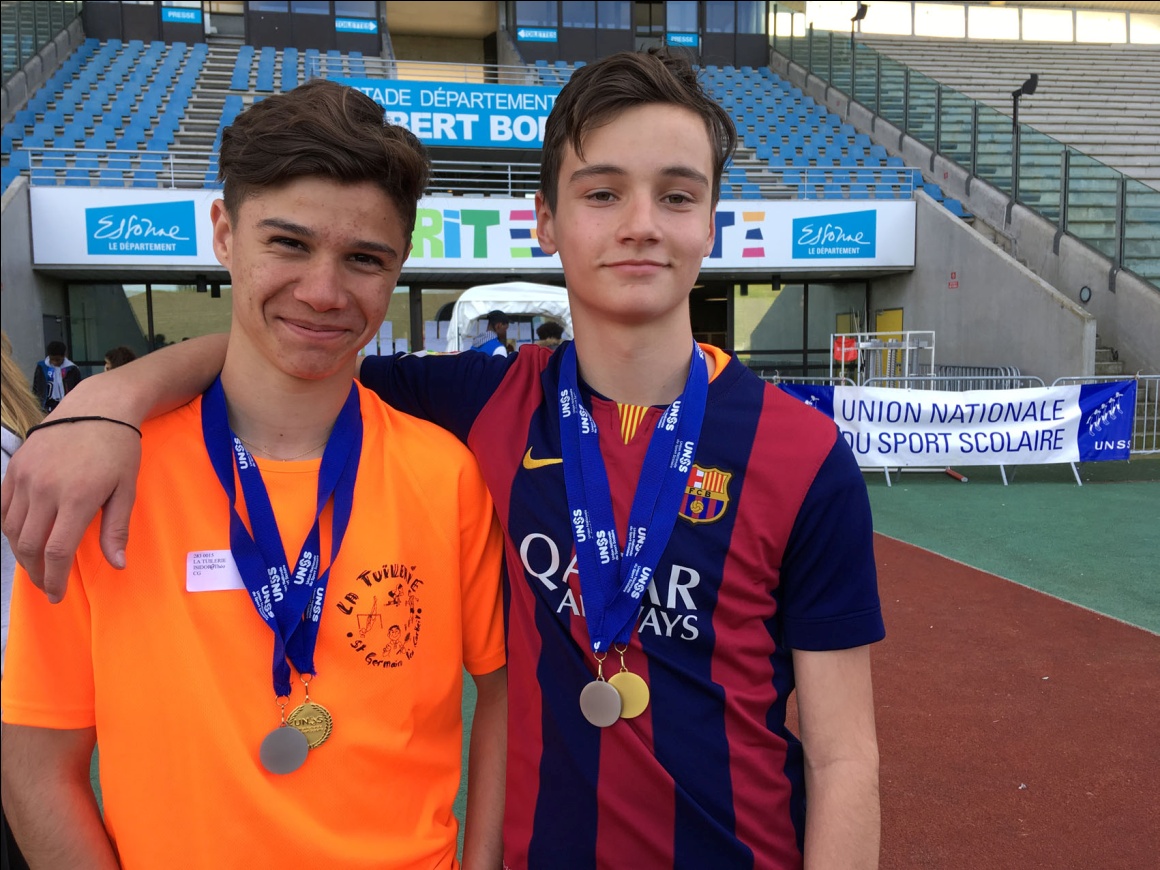 50 m50 mperf.ptsPlaceBOSCHIEROMaëlys7.17341LUCIANIJade7.24332LESSMANNLucile7.81218TRAORESandi8.121712THOMAS Léna8.641315MADIHManal10.00119MAILLOTEnzo6.73323NASRISamy7.11247EL HAMDIIlian8.481119100m100mperfptsplaceISIDOREThéo13.29151AUVILLE Aksel13.47132BEULE Hugo14.328450m haies50m haiesperfptsplaceLESMANNLucile 11.081541000 m1000 mperf.PtsplaceSALIFOU-D.Ethan3.27.36174CREANTORSarah3.33.27271POUILLAUDEAnaïs3.37.13243Saut en longueurSaut en longueurperf.ptsplaceISIDOREThéo4.55141BEULEHugo3.6073LUCIANIJade4.33274CREANTORSarah4.29265BOSCHIEROMaëlys4.14246POUILLAUDEAnaïs4.10247TRAORESandi3.912112LESMANNLucile3.822013THOMASLéna3.461615MADIHManal3.441516BOUALAOUIMarwa2.54528Triple bondTriple bondperf.ptsplaceMAILLOTEnzo10.90264Saut en hauteurSaut en hauteurperf.ptsplaceAUVILLEAksel1.3491Lancer de poidsLancer de poidsperf.ptsplaceBEULEHugo7.45111THOMASLéna6.10167MADIHManal5.851410BOUALAOUIMarwal5.511211Lancer de javelotLancer de javelotperf.ptsplaceNASRISamy37.45311MAILLOTEnzo20.20163EL HAMDIIlian19.09154SALIFOU-DEthan16.67128POUILLAUDEAnaïs13.59164CREANTORSarah13.44165LUCIANIJade12.301374x60m BGperf.Place              équipe 1 (Maëlys/Jade/Enzo/Samy))30.552              équipe 2(Anaïs/Sarah/Ilian/Ethan)35.147